Федеральное государственное бюджетное образовательное учреждение высшего образования «Красноярский государственный медицинский университет имени профессора В.Ф. Войно-Ясенецкого»Министерства здравоохранения Российской ФедерацииФармацевтический колледжДНЕВНИКучебной практикиНаименование практики Сестринский уход при инфекционных болезняхФ.И.О. _________Емельянова Виктория Алексеевна______________Место прохождения практики Фармацевтический колледж КрасГМУс «__21__» _____мая_____ 2022__ г.   по   «__27__» ____мая______2022__ г.Руководитель практики:Ф.И.О. (его должность) ______Лопатина Татьяна Николаевна (Преподаватель)______Красноярск2022Содержание1. Цели и задачи практики2. Знания, умения, практический опыт, которыми должен овладеть обучающийся после прохождения практики3. Тематический план4. График прохождения практики5. Инструктаж по технике безопасности6.  Содержание и объем проведенной работы7. Манипуляционный лист  8. Отчет (текстовой)Цель учебной практики «Сестринский уход при инфекционных болезнях» состоит в приобретении первоначального практического опыта по участию в лечебно-диагностическом процессе и последующего освоения общих и профессиональных компетенций по избранной специальности.Задачи:Закрепление и совершенствование приобретенных в процессе обучения профессиональных умений, обучающихся по сестринскому уходу за инфекционными больными;Ознакомление со структурой работы поликлиники и организацией работы среднего медицинского персонала;Адаптация обучающихся к конкретным условиям деятельности учреждений здравоохранения;Формирование навыков общения с инфекционными пациентами с учетом этики и деонтологии;Освоение современных методов работы в медицинских организациях практического здравоохранения;Обучение студентов особенностям проведения лечебно-диагностических мероприятий в инфекционной практике;Формирование основ социально-личностной компетенции путем приобретения студентом навыков межличностного общения с медицинским персоналом и пациентами.В результате учебной практики обучающийся должен:Приобрести практический опыт: осуществления ухода за инфекционными больными при инфекционных заболеваниях;Освоить умения:готовить пациента к лечебно-диагностическим вмешательствам;осуществлять сестринский уход за больными при различных заболеваниях и состояниях;консультировать пациента и его окружение по применению лекарственных средств;осуществлять фармакотерапию по назначению врача;проводить мероприятия по сохранению и улучшению качества жизни пациента;вести утвержденную медицинскую документацию;Знать:причины, клинические проявления, возможные осложнения, методы диагностики проблем пациента; организацию и оказание сестринской помощи; пути введения лекарственных препаратов; правила использования аппаратуры, оборудования, изделий медицинского назначения.Тематический планГрафик прохождения практикиИнструктаж по технике безопасностиС инструкцией № 331 по охране труда для студентов фармацевтического колледжа ознакомленДата	21.05.2022		Роспись____________________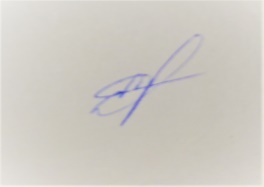 Содержание и объем проведенной работы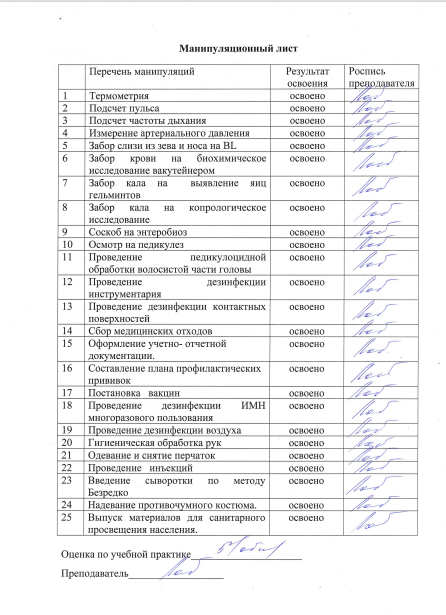 Текстовой отчетСамооценка по результатам учебной практикиПри прохождении учебной практики мною самостоятельно были проведены: Создание и оформление памятки по профилактике ВИЧ-инфекцииЯ хорошо овладел(ла) умениями: Оформление учетно- отчетной документации, осмотр на педикулез, проведение педикулоцидной обработки волосистой части головыОсобенно понравилось при прохождении практики: Проведение педикулоцидной обработки волосистой части головы,введение сыворотки по методу безредко, забор слизи из зева и носа на bl Недостаточно освоены: Сбор медицинских отходов Замечания и предложения по прохождению практики: Практические манипуляции по данным темам интересно было бы проводить непосредственно в стационаре  Студент   ______   _____Емельянова В.А.__                    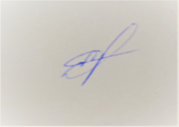                              подпись                                                                 расшифровка№Наименование разделов и тем практикивсего часов1.Организация  сестринского ухода при инфекционных болезнях в условиях поликлиники.62.Организация работы поликлиники  по профилактике гриппа.63.Организация работы поликлиники  по профилактике  дифтерии.64.Организация работы поликлиники  по профилактике  гельминтозов.65.Организация работы поликлиники  по профилактике   трансмиссивных инфекций.66.Организация работы  кабинета иммунопрофилактики47.Зачет по учебной практике2Итого36Вид промежуточной аттестации –  зачет№Наименование разделов и тем практикидата1.Организация  сестринского ухода при инфекционных болезнях в условиях поликлиники.21.052.Организация работы поликлиники  по профилактике гриппа.23.053.Организация работы поликлиники  по профилактике  дифтерии.24.054.Организация работы поликлиники  по профилактике  гельминтозов.25.055.Организация работы поликлиники  по профилактике   трансмиссивных инфекций.26.056.Организация работы  кабинета иммунопрофилактики27.057.Зачет по учебной практике27.05датаТемаСодержание работы21.05Организация  сестринского ухода при инфекционных болезнях в условиях поликлиники.Оформление учетно- отчетной документации, проведение дезинфекции инструментария, проведение дезинфекции контактных поверхностей , выпуск материалов для санитарного просвещения населения, гигиеническая обработка рук, одевание и снятие перчаток 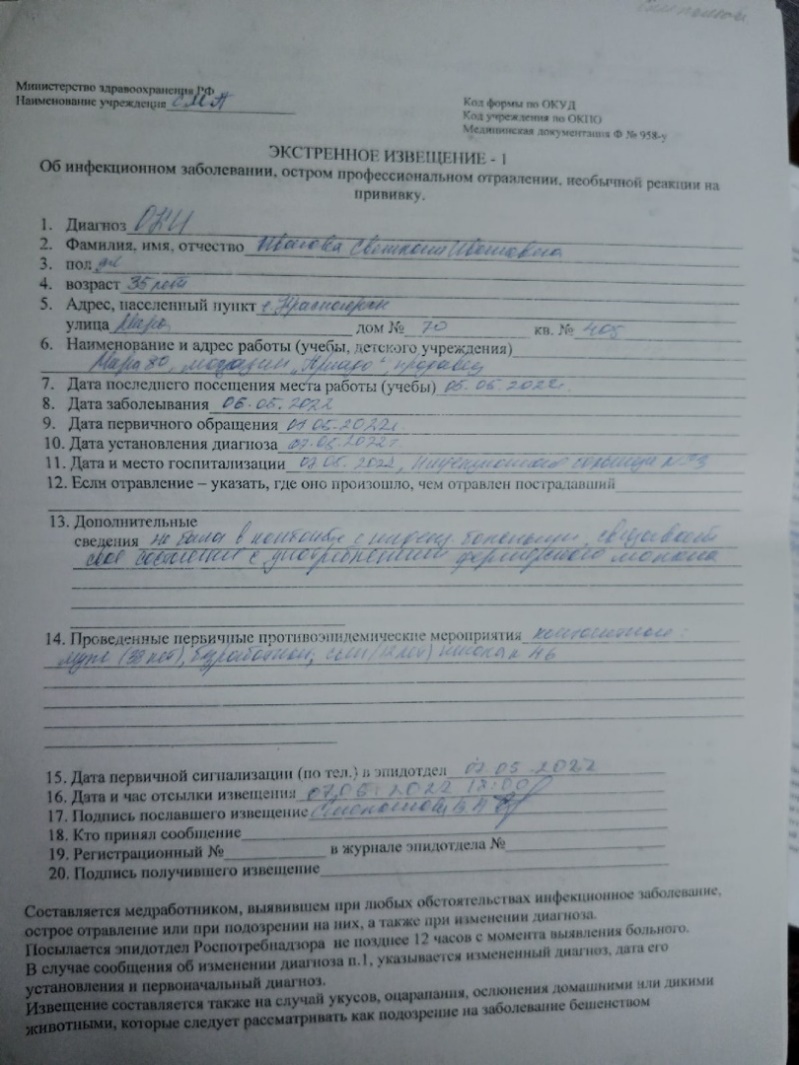 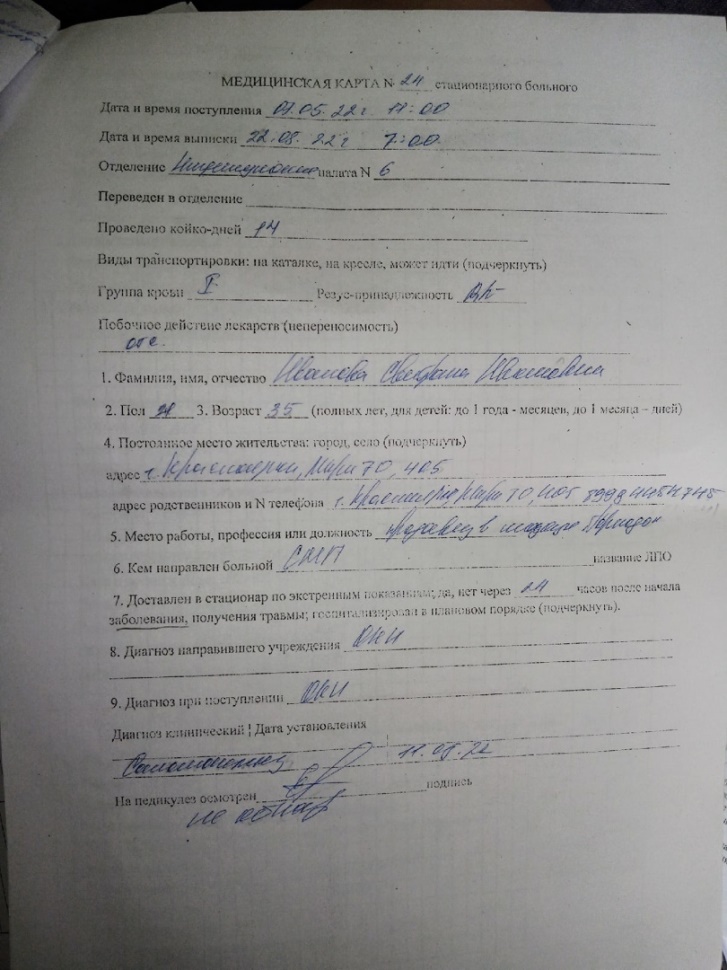 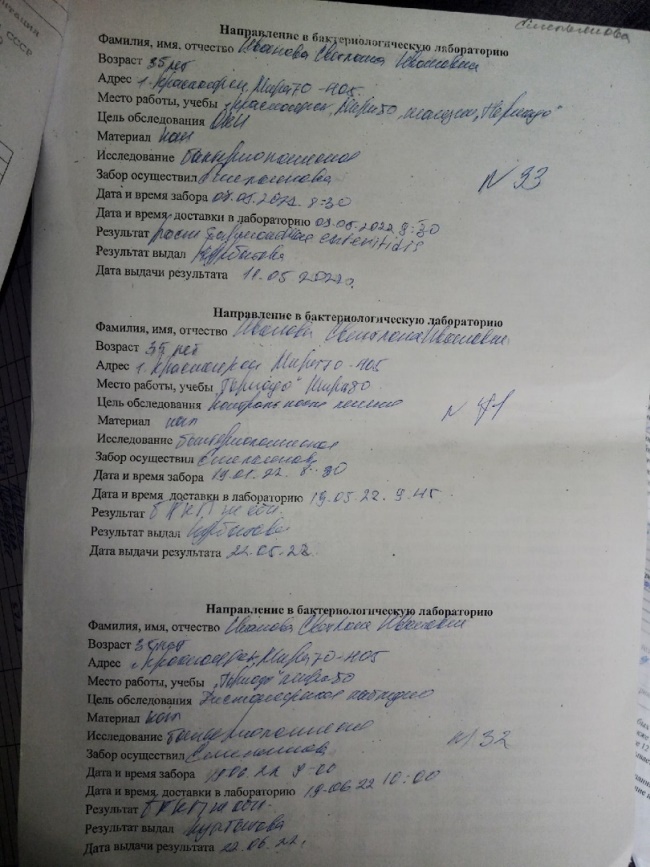 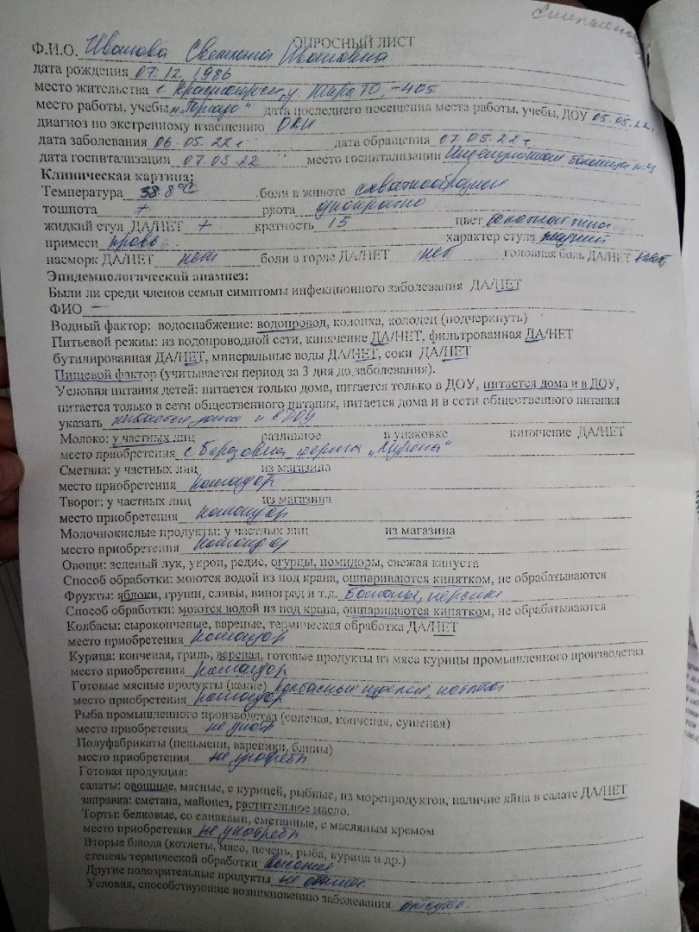 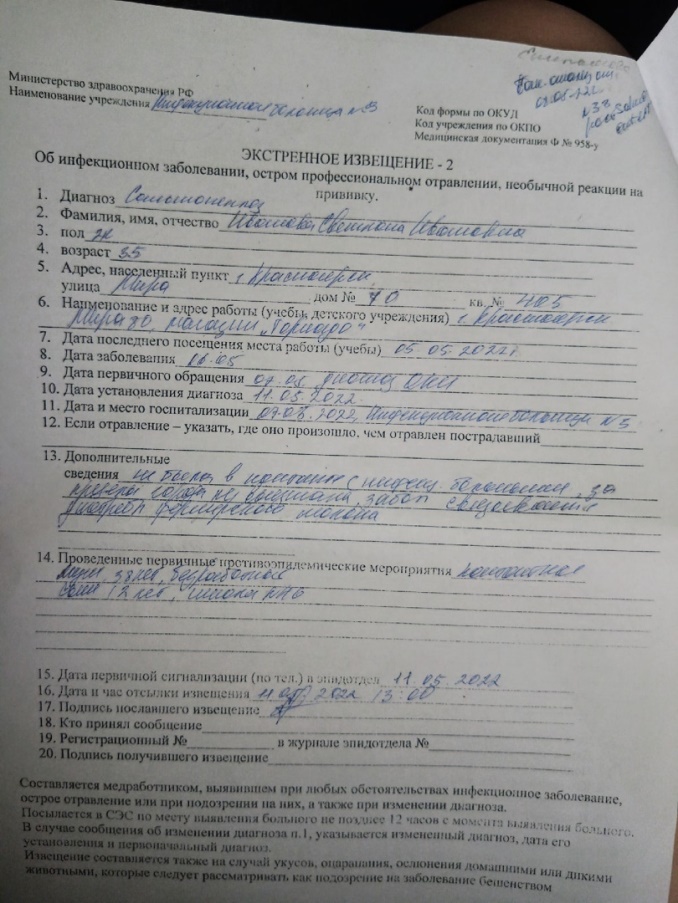 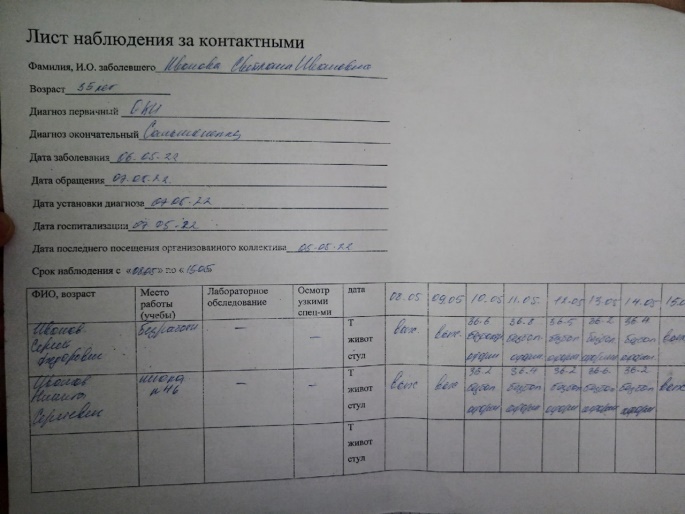 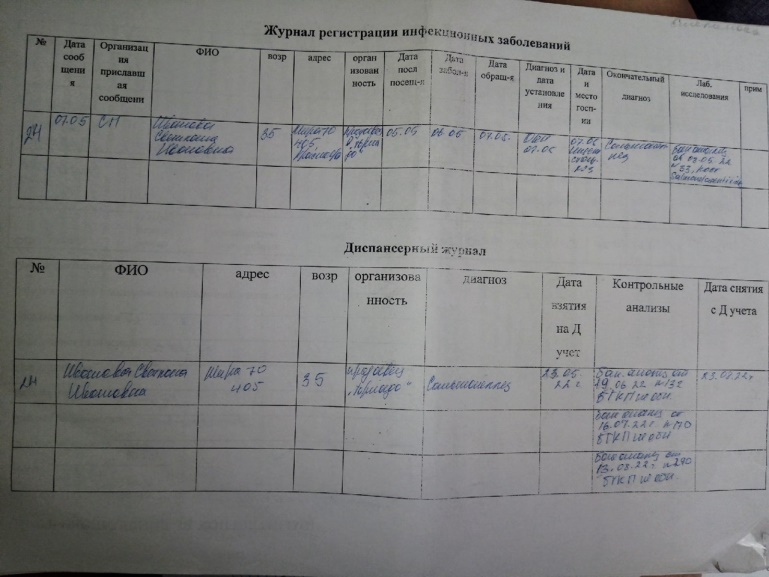 23.05Организация работы поликлиники  по профилактике гриппа.Термометрия, подсчет пульса, подсчет частоты дыхания, измерение АД, оформление учетно-отчетной документации, дезинфекция воздуха, гигиеническая обработка рук, одевание и снятие перчаток, проведение дезинфекции контактных поверхностей24.05Организация работы поликлиники  по профилактике  дифтерии.Введение сыворотки по методу Безредко, забор слизи из зева и носа на BL, проведение дезинфекции контактных поверхностей, оформление учетно- отчетной документации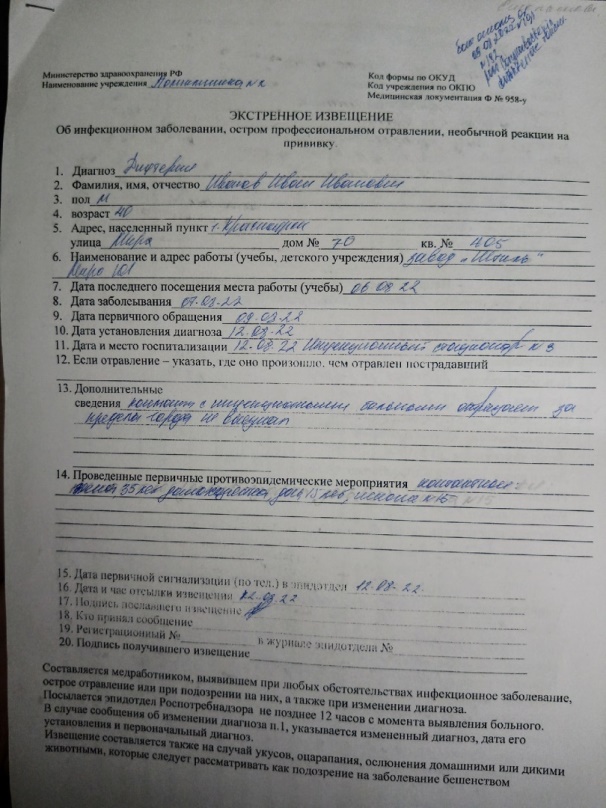 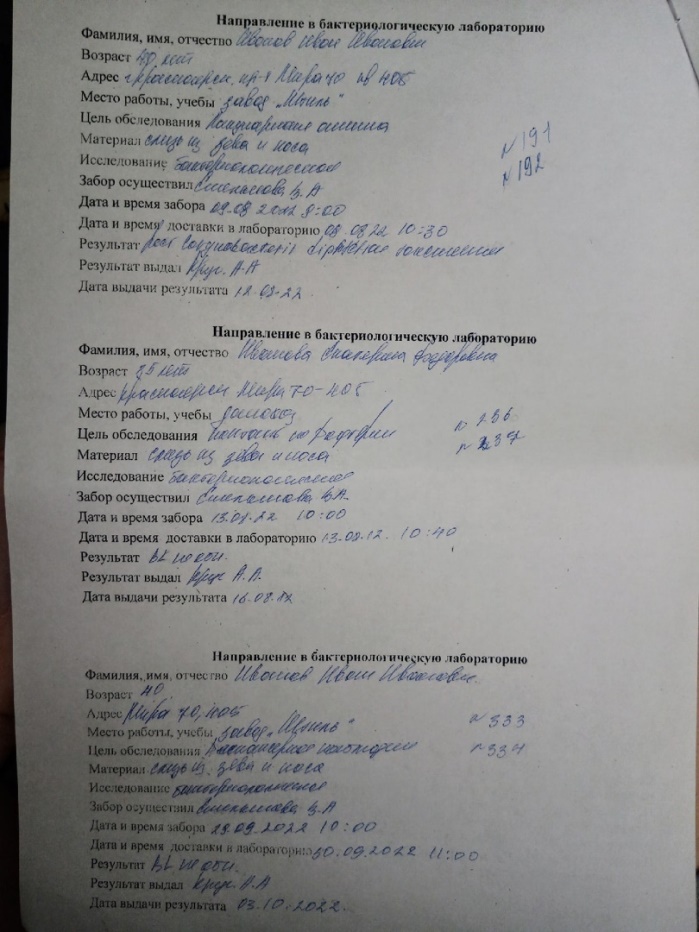 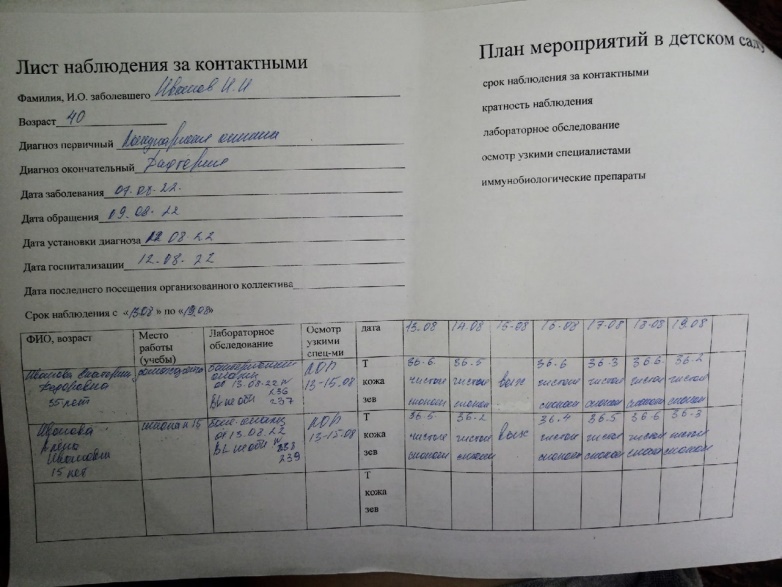 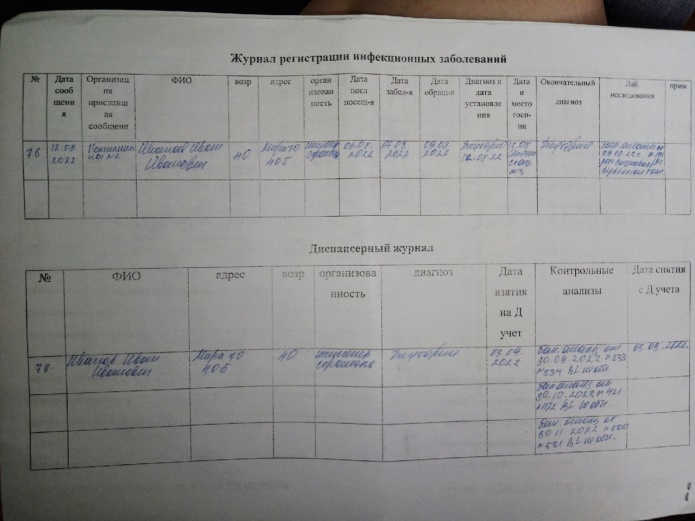 25.05Организация работы поликлиники  по профилактике  гельминтозов.Забор кала на  выявление яиц гельминтов, забор кала на копрологическое исследование, соскоб на энтеробиоз, оформление учетно-отчетной документации, проведение дезинфекции контактных поверхностей26.05Организация работы поликлиники  по профилактике   трансмиссивных инфекций.Осмотр на педикулез, проведение педикулоцидной обработки волосистой части головы, проведение дезинфекции инструментария, надевание противочумного костюма27.05Организация работы  кабинета иммунопрофилактикиСоставление плана профилактических прививок, постановка   вакцин, гигиеническая обработка рук, одевание и снятие перчаток, проведение   инъекций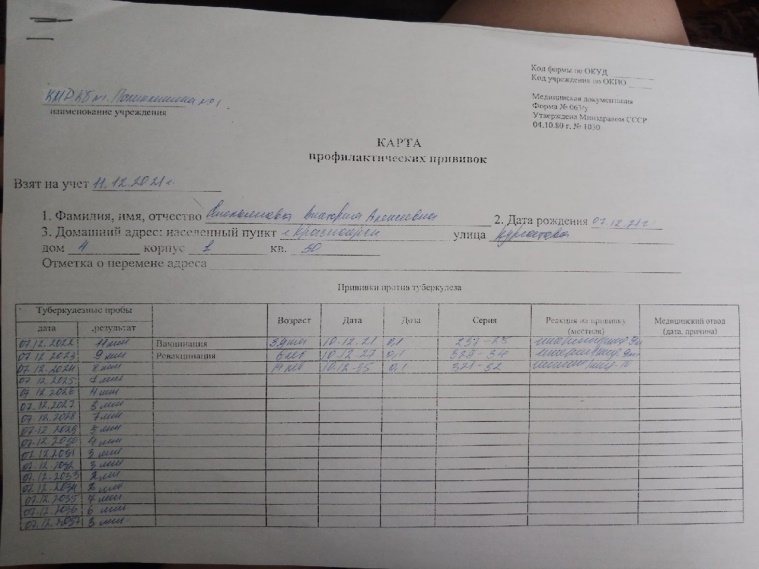 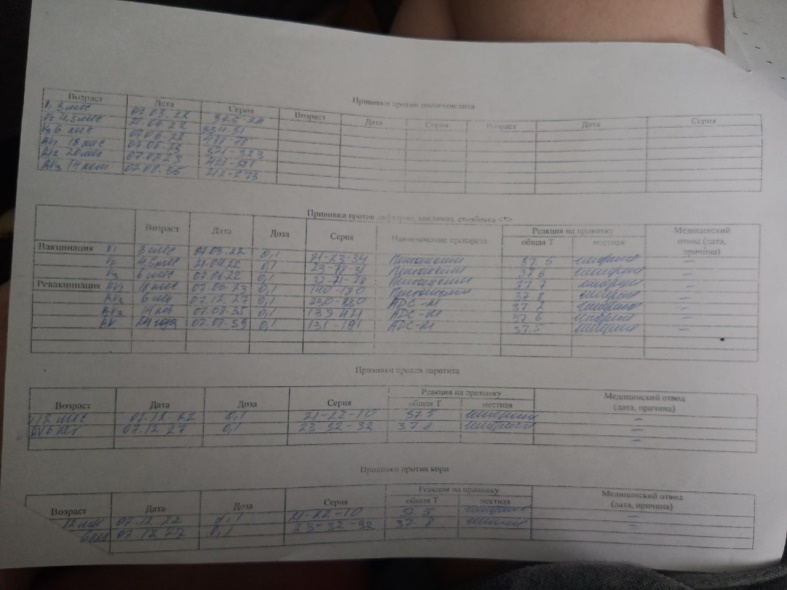 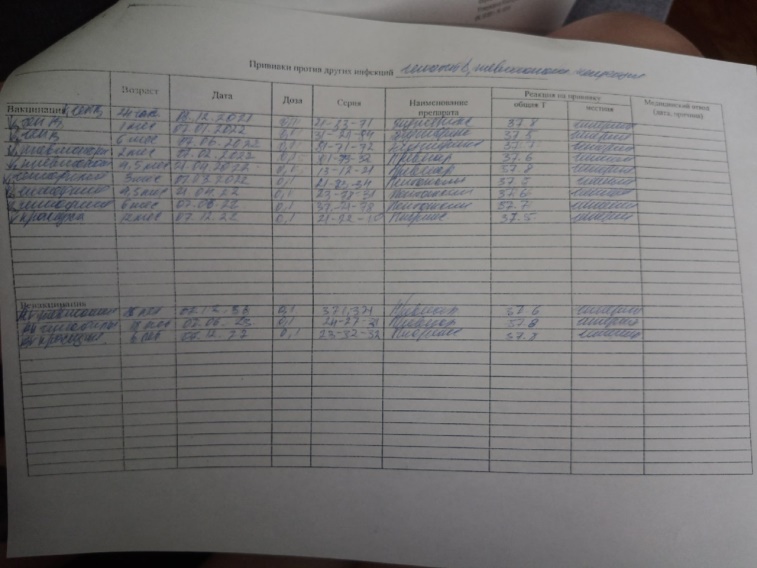 27.05Зачет по учебной практикеВыполнение заданий зачёта (тест, задачи, манипуляции).Оценка 5